ГеометріяТема: повторення, узагальнення знань , розв’язування вправ.https://www.youtube.com/watch?v=yFbqOKhVYgM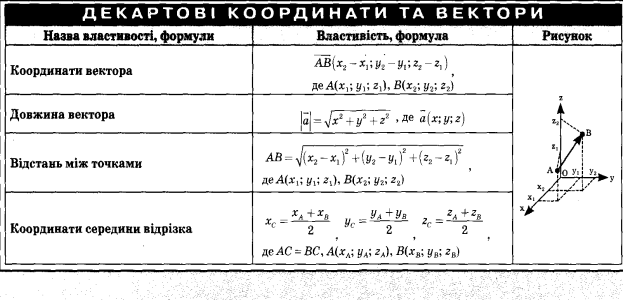 Тести з зно математика:1.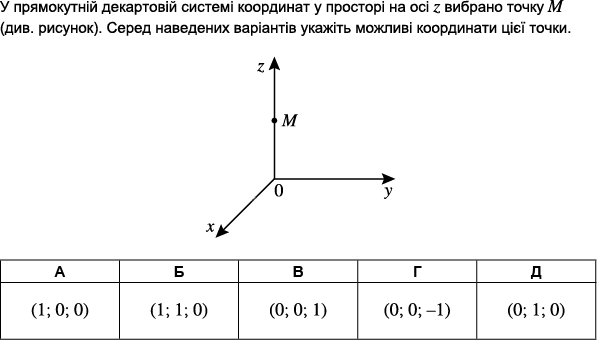 2.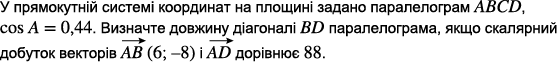 3.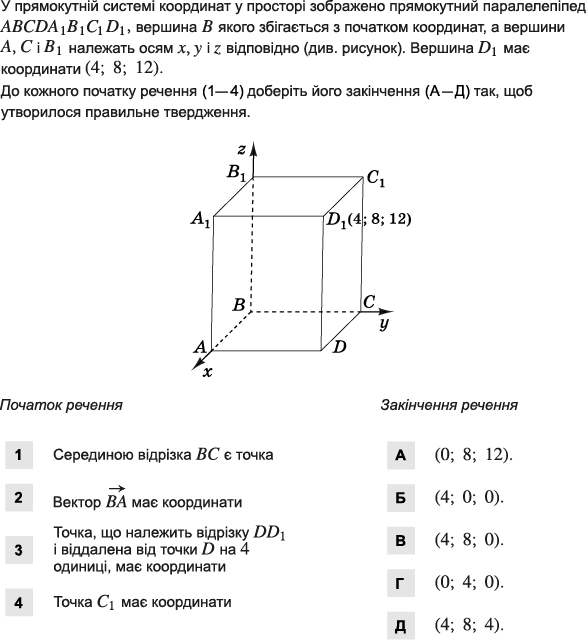 Домашня робота: підготуватися до тематичної контрольної роботи.